INDICAÇÃO N.º 3017/2017Ementa: Efetuar manutenção na Alameda Itatinga no Bairro Joapiranga, Valinhos.Exmo. Senhor Presidente.A Vereadora Mônica Morandi requer nos termos do art. 127 do regimento interno, que seja encaminhado ao Exmo. Prefeito Municipal a seguinte indicação:	Determinar ao órgão competente que sejam tomadas as medidas necessárias para a realização da manutenção na Alameda Itatinga altura do número 8, localizada no Bairro Joapiranga.Justificativa:Esta indicação se faz necessária, considerando o desgaste da estrada de terra por conta das chuvas e pela falta de manutenção.						   Valinhos, 28 de novembro de 2017.  ______________________                                           Mônica Morandi                                                VereadoraFotos anexas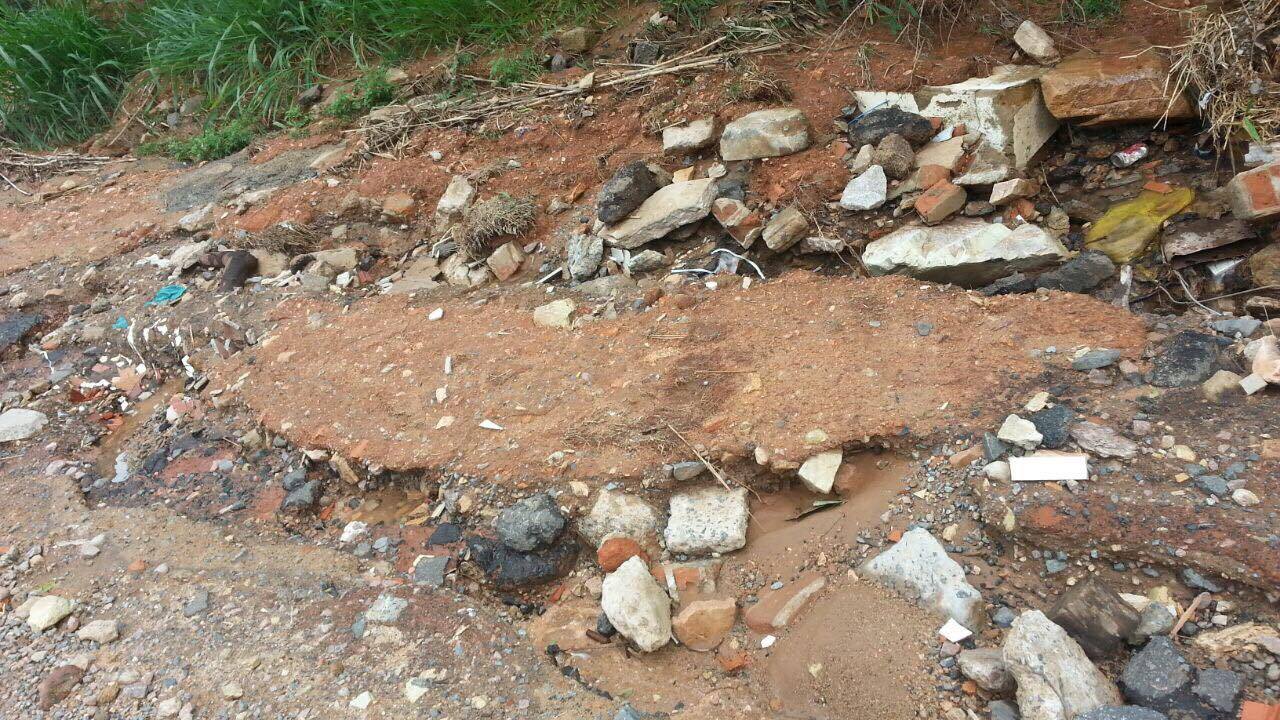 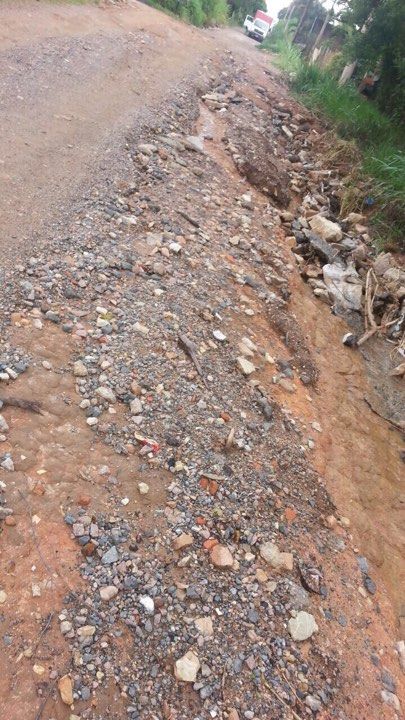 